附件5参赛视频录制要求视频的片头、片尾为蓝底白字，文字正确，显示时间为5秒钟，应占满屏显示。（1）片头：“2024年淮北市中小学智慧课堂优质课评选活动参赛作品、学段学科、出版社、单位、姓名”（楷体，21号字）、“课题名称”（黑体，36号字）、“课时”（黑体，24号字）；（2）片尾：“淮北市教育局摄制”（楷体，28号字）、“2024年7月”（楷体，21号字）。具体样式见下图。2.教学视频时间以中小学标准上课时间为准。可进行剪辑，如选择增加反映“课前、课后”教学效果的花絮、图片和微视频等，不超过5分钟。3.视频编码为H.264,分辨率为1920* 1080（1080P），比特率（码流）不低于2000Kbps，单个视频文件大小不超过1G。5.音频输出采用2声道立体声，编码压缩可参考AAC编码格式，采样率44.1KHz，比特率128Kbps。6.视频画幅宽高比16:9，如切换PPT电脑信号输出或辅助视频内容需要满屏显示时应与录制视频统一画幅宽高比，即所有的画面不变形且满屏，不留黑边。7.音画同步，画面显示清晰，无抖动、屏闪、雪花点(噪点)。8.声音清晰流畅，音量适中，教学课件、师生互动内容及对话要能够清晰展示，无噪音等。9.视频结束，片尾不能出现黑屏。10.所有参赛课程均须在录播教室通过专业设备录制、剪辑。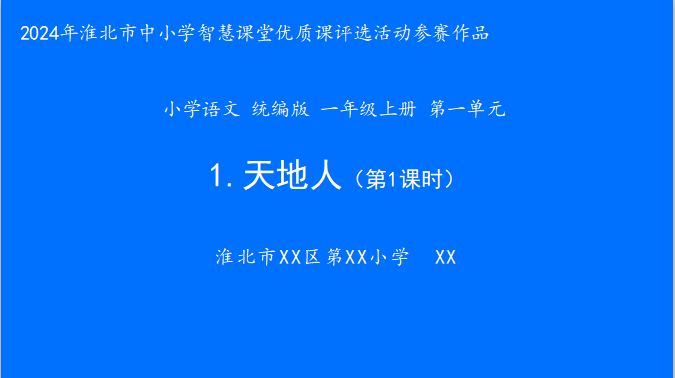 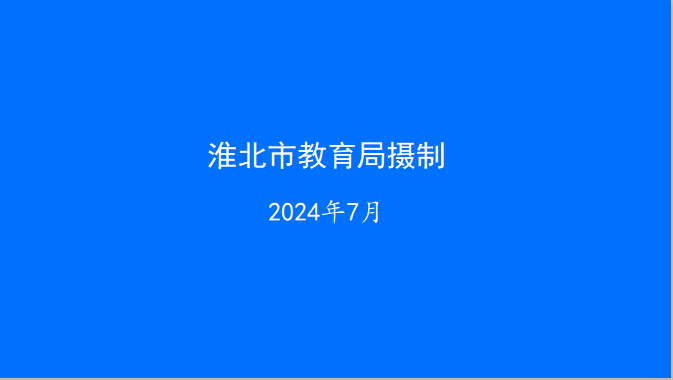 